Template mappenstructuur en bevoegdheden
Handtekening onderzoeker: ______________________________	Datum:_________________Deze template kan gebruikt worden voor de documentatie van de mappenstructuur waarin alle studie gerelateerde documenten zijn te terug vinden. Ook moet aangegeven worden wie lees en/of schrijfrechten in deze (sub) mappen hebben. Deze template behoort bij de Standard Operation Procedure ‘Projectmap en mappenstructuur’. Hierin staat ook informatie over het downloaden van onderstaande standaardmappenstructuur.Onderstaande voorbeeldstructuur is uiteraard naar behoefte uit te breiden of in te korten. Mag ook overgenomen worden in Excel.Let op: Bij WMO plichtig onderzoek is het niet toegestaan om enkel een elektronische Trial Master File bij te houden. Er dient altijd een papieren TMF aanwezig te zijn!Voorbeeld: Voor de XXX-studie wordt gebruikt gemaakt van een projectmap op het netwerk van het VUmc.M:\Projecten\XXX-StudieDeze map is beveiligd door middel van beperkte toegang. De mappenstructuur is als volgt opgebouwd:0. Logboeken – Voortgang – planning – overleg – afpraken
1. VoorbereidingWMO plichtig onderzoekMETCA1 aanbiedingA5 goedkeuring CWOB1 ABR-formulierB5 privacyreglementC1 protocolCorrespondentie METCE1 info voor deelnemersE2 toestemming deelnemers F1 interviews vragenlijst dagboekjeG1 verzekeringG2 aansprakelijkheid H1 CV onafhankelijk artsI1 centra en contactpersonenI2 intentieverklaring praktijkenCV hoofdonderzoekerK5 overige documentenAmandementen
Niet-WMO plichtig onderzoekWetenschapscommissieOnderzoekprotocolInformatie aan onderzoeksdeelnemers Privacy overeenkomsten RandomisatieTrial registratieCollege Bescherming PersoonsgegevensWet op het bevolkingsonderzoek
Voorbereiding DataverzamelingDatamanagement planTraining dataverzamelaars en data-invoerdersDefinitieve CRF’s en vragenlijsten per meetmomentDatadictionary / Codeboeken
2. DATAVERZAMELINGDataflow en Administratieve database Invoerprogramma(’s) en database(s)Monitoring en overleg dataverzamelaars en data-invoerdersBegeleiding3. Databewerking- verwerkingControle (dubbele) data invoerDatavalidatieplan en datacleaningsyntaxenData transformatieplan en datatransformatiesyntaxenRuwe databestandenT0T1T2EtcRuwe geschoonde databestandenT0T1T2Etc.Werkdata
4. Data-analyseAnalyseplanArtikel 1AnalysebestandSyntaxDocumentatie analyseSubmission 1Submission 2Submission 3Submission nArtikel 2AnalysebestandSyntaxDocumentatie analyseSubmission 1Submission 2Submission 3Submission nArtikel 3AnalysebestandSyntaxDocumentatie analyseSubmission 1Submission 2Submission 3Submission nEtc.
5. AfsluitingOverdracht en archivering van informatieDe toegangsrechten tot de hoofdmap en onderliggende mappen zijn als volgt:Indien er op bepaalde submappen afwijkende toegangsrechten gelden dan kunnen deze in onderstaande tabel gedocumenteerd worden.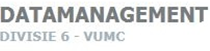 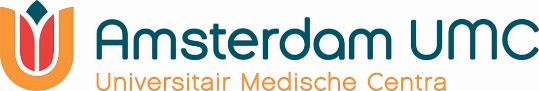 Protocol/Studie nummerTitel projectNaam Coördinerende OnderzoekerNaamFunctieRolRechtenPersoon AHoofd Interne geneeskundeHoofdonderzoekerLezen + schrijvenPersoon BArts-onderzoekerCoördinerend onderzoekerLezen + schrijvenPersoon CResearch VerpleegkundigeOnderzoeksassistentLezenSubmapNaamFunctieRolRechten